PRIHLÁŠKA FILMU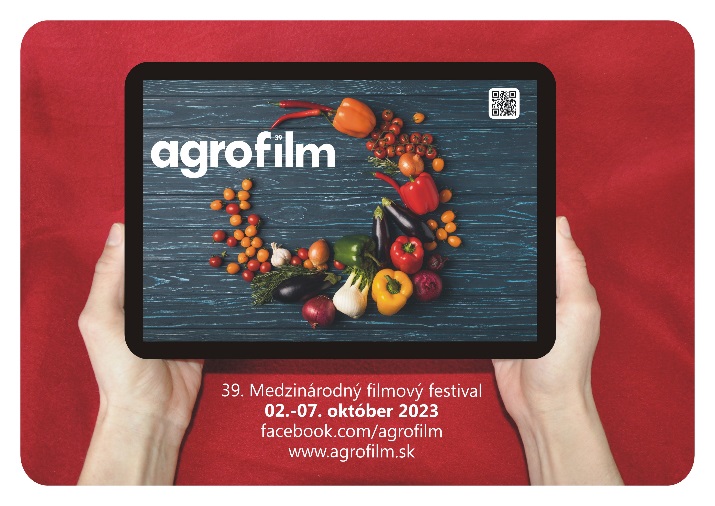 Doručte s komentárovou listinou najneskôr do 31.7.2023 na adresu: NPPC – Výskumný ústav živočíšnej výroby NitraHlohovecká 2, 951 41 Lužianky, Slovenská republika 	tel.: +421 37 65 46 126, e-mail: agrofilm@nppc.sk, agrofilm2023@gmail.comweb: www.agrofilm.sk*) vhodné označte 			Prosíme vyplniť čitateľne všetky údaje!Názov filmu  (pôvodný): Názov filmu  (pôvodný): Názov filmu (anglicky):Názov filmu (anglicky):Krajina pôvodu: Rok výroby: Producent: Producent: Objednávateľ: Objednávateľ: Akému publiku je film určený: Akému publiku je film určený: Réžia:                                                                                                  Scenár: Kamera:                                                                                              Odborný poradca:Anotácia (krátky obsah filmu do 100 slov):Anotácia (krátky obsah filmu do 100 slov):Komentárová listina ( komentáre vo filme v textovej podobe s časovými údajmi) priložená v jazykovej verzii:Súhlasíme s  nekomerčným pofestivalovým premietaním na študijné účely*:Súhlasíme s  nekomerčným pofestivalovým premietaním na študijné účely*:PRIHLASOVATEĽ:PRIHLASOVATEĽ:ADRESA: E-mail:TELEFÓN:Kontaktná osoba:Súhlasíme so štatútom Agrofilmu 2023 a prihlasujeme tento film do súťažeVyhlasujem, že som sa oboznámil s podmienkami spracúvania mojich osobných údajov obsiahnutými v dokumente „Filmový festival AGROFILM Pravidlá ochrany osobných údajov“, zverejnenom na webovej stránke Prevádzkovateľa www.agrofilm.sk dátum                                                                                                                                                      podpis, pečiatkaSúhlasíme so štatútom Agrofilmu 2023 a prihlasujeme tento film do súťažeVyhlasujem, že som sa oboznámil s podmienkami spracúvania mojich osobných údajov obsiahnutými v dokumente „Filmový festival AGROFILM Pravidlá ochrany osobných údajov“, zverejnenom na webovej stránke Prevádzkovateľa www.agrofilm.sk dátum                                                                                                                                                      podpis, pečiatkaPrihlásený film doručený na nosiči  žiadame  vrátiť *:                      na adresu: …............................................................................................ Prihlásený film doručený na nosiči  žiadame  vrátiť *:                      na adresu: …............................................................................................ 